خطة جاهزية مستشفى النسائية والأطفال/ البشير لإدارة حالات كوفيد-19فيما يلي خطة جاهزية مستشفى النسائية والأطفال/ البشير لكوفيد-19، والتي تعالج الفجوات في مناطق التقييم:مشروع تعزيز جودة الخدمات الصحية الممول من الوكالة الأمريكية              خطة جاهزية  مستشفى النسائية والاطفال / البشير              لادارة حالات كوفيد-19      31  اذار 2022 إسم المستشفى : مستشفى النسائية والأطفال/ البشيرمديرية الصحة: مديرية صحة العاصمةتاريخ تطوير الخطة: 31 اذار 2022     تاريخ مراجعة وتحديث الخطة: فريق إدارة الأزمات في المستشفى فريق إدارة الأزمات في المستشفى فريق إدارة الأزمات في المستشفى المسمى الوظيفيالاسم الرقممدير ادارة مستشفيات البشير   علي العبدلات رئيس وحده ضبط ومنع العدوى د.عصام عوض مدير التزويد والخدمات والصحة العامة والتزويد هاني  القضاةرئيس وحدة الجودة / إدارة مستشفيات البشير تهاني عبيا منسق ضبط العدوى.نسرين البستنجيمدير الشؤون الإدارية والمالية / إدارة مستشفيات البشيرغالب قواسمي مدير مستشفى الجراحه العامة والعناية الحثيثةد. عاطف نمورة مدير مستشفى الباطني والصدرية د. بشارة بقاعين 	مدير مستشفى الإسعاف والطوارئد. أسامة المصو مدير مستشفى النسائية والأطفالد. قاسم الشرشير رئيس قسم الاشعة التشخيصية د. أحمد عليان فريق مشروع تعزيز جودة الخدمات الصحية  فريق مشروع تعزيز جودة الخدمات الصحية  فريق مشروع تعزيز جودة الخدمات الصحية  منسق مشروع تعزيز جودة الخدمات الصحية.فاطمة عفانه وظيفة الاستجابة:القيادة والتنظيم وظيفة الاستجابة:القيادة والتنظيم وظيفة الاستجابة:القيادة والتنظيم وظيفة الاستجابة:القيادة والتنظيم وظيفة الاستجابة:القيادة والتنظيم وظيفة الاستجابة:القيادة والتنظيم وظيفة الاستجابة:القيادة والتنظيم وظيفة الاستجابة:القيادة والتنظيم وظيفة الاستجابة:القيادة والتنظيم ملاحظاتمتابعة تنفيذ النشاطمتابعة تنفيذ النشاطمتابعة تنفيذ النشاطتاريخ الانتهاء من تنفيذ النشاطتاريخ بداية تنفيذ النشاطالشخص المسؤولالأنشطة المقترحةنشاط الاستعداد للإستجابةملاحظاتلم يتم التطبيققيد التنفيذمطبقتاريخ الانتهاء من تنفيذ النشاطتاريخ بداية تنفيذ النشاطالشخص المسؤولالأنشطة المقترحةنشاط الاستعداد للإستجابةسيتم تشكيل اربع فرق ادارة ازمات خاصة بكل مستشفى من مستشفيات البشير وستكون تابعة الى فريق ادارة الازمات العام لمستشفيات البشير.7 نيسان 2022 3 نيسان 2022 منسق الجودة 1-إصدار كتاب لتشكيل  فريق إدارة ازمات يضم جميع أقسام ووحدات المستشفى ذات الصلة.إنشاء/تفعيل فريق إدارة أزمات بالمستشفى يضم ممثلين من جميع الأقسام والوحدات ذات الصلة  (مدير المستشفى وفريق منع العدوى والسيطرة عليها بالمستشفى ورؤساء الأقسام/الوحدات ذات الصلة وخبير الأمراض المعدية).20 نيسان 2022 7 نيسان 2022 منسق الجودة 1-اعداد قائمة مهام مرجعية تحدد فيها الادوار والمسؤوليات لاعضاء فريق الازمات ومن ينوب عنهم. تحديد أدوار ومسؤوليات لوظائف الاستجابة المختلفة، مع توافر ما يكفي من الموظفين المدربين لضمان استمرارية العمل.25 نيسان 2022 20 نيسان 2022 منسق الجودة 2- تعميم القائمة المرجعية على اعضاء فريق ادارة الازمات والتأكد من معرفتهم لأدوارهم ومسؤولياتهم.تحديد أدوار ومسؤوليات لوظائف الاستجابة المختلفة، مع توافر ما يكفي من الموظفين المدربين لضمان استمرارية العمل.10 ايار 20228 نيسان 2022فريق ادارة الازمات الخاص بالمستشفى النسائية والاطفال1-اعداد خطة طوارئ شامله للاستجابة لجائحة كوفيد-19 وملائمة لكافة سيناريوهات التفشي  بحيث تضمن  إدارة الموارد البشرية والدعم اللوجستي والميزانية والمشتريات والأمن والعلاجتوفر "خطة/خطط طوارئ" للاستجابة لجائحة كوفيد-19 (لإدارة الموارد البشرية والدعم اللوجستي والميزانية والمشتريات والأمن والعلاج).سيتم تفعيل الخطة عند الحاجة حسب تعليمات وزارة الصحة .-------فريق ادارة الازمات 2-تفعيل خطة الطوارئ للاستجابة لجائحة كوفيد-19.توفر "خطة/خطط طوارئ" للاستجابة لجائحة كوفيد-19 (لإدارة الموارد البشرية والدعم اللوجستي والميزانية والمشتريات والأمن والعلاج).خطة التعافي سوف تكون متكاملة ومنسقة مع المستشفيات الاربعة.20 ايار 202220 نيسان 2022 فريق ادارة الازماتاعداد خطة تعافي شامله  لإدارة الموارد البشرية والدعم اللوجستي والميزانية، والمشتريات، والأمن، والعلاج. لضمان رجوع الخدمات الاساسية وغير الاساسية وفقا لارشادات وزارة الصحة .تطوير "خطة/خطط تعافي" لإدارة الموارد البشرية والدعم اللوجستي والميزانية، والمشتريات، والأمن، والعلاج.30 نيسان 202220 نيسان 2022 فريق ادارة الازمات1-تحديد سيناريوهات التفشي والقدرة الاستيعابية القصوى للمستشفى .التأكيد على فريق إدارة الازمات في المستشفى إجراء تمرين وهمي (افتراضي) أو فعلي للاستجابة الطارئة للتعامل مع حالات كوفيد-19.20 ايار 202230 نيسان 2022 فريق ادارة الازمات2-اجراء تمرين افتراضي للتاكد من جاهزية التعامل مع حالات كوفيد -19.التأكيد على فريق إدارة الازمات في المستشفى إجراء تمرين وهمي (افتراضي) أو فعلي للاستجابة الطارئة للتعامل مع حالات كوفيد-19.20 ايار 202230 نيسان 2022 منسق الجودة 3- توثيق التمرين الافتراضي بمحاضر اجتماع.التأكيد على فريق إدارة الازمات في المستشفى إجراء تمرين وهمي (افتراضي) أو فعلي للاستجابة الطارئة للتعامل مع حالات كوفيد-19.30 نيسان 202210 نيسان 2022مسؤول قسم الموارد البشرية ومسؤولين الاقسام 1-تحديث دليل الموظفين المحتوي على ارقام هواتفهم وعناوين اقامتهم .إعداد دليل محدّث بأرقام هواتف الموظفين وعناوين إقامتهم وعناوين بريدهم الإلكتروني ومن ينوب عنهم.10 ايار 202230 نيسان 2022مسؤول قسم الموارد البشرية 2-تعميم الدليل المحدث على جميع الاقسام لاستخدامه عند الحاجة.إعداد دليل محدّث بأرقام هواتف الموظفين وعناوين إقامتهم وعناوين بريدهم الإلكتروني ومن ينوب عنهم.وظيفة الاستجابة:الدعم التشغيلي و إدارة اللوازم وظيفة الاستجابة:الدعم التشغيلي و إدارة اللوازم وظيفة الاستجابة:الدعم التشغيلي و إدارة اللوازم وظيفة الاستجابة:الدعم التشغيلي و إدارة اللوازم وظيفة الاستجابة:الدعم التشغيلي و إدارة اللوازم وظيفة الاستجابة:الدعم التشغيلي و إدارة اللوازم وظيفة الاستجابة:الدعم التشغيلي و إدارة اللوازم وظيفة الاستجابة:الدعم التشغيلي و إدارة اللوازم وظيفة الاستجابة:الدعم التشغيلي و إدارة اللوازم ملاحظاتمتابعة تنفيذ النشاطمتابعة تنفيذ النشاطمتابعة تنفيذ النشاطتاريخ الانتهاء من تنفيذ النشاطتاريخ بداية تنفيذ النشاطالشخص المسؤولالأنشطة المقترحةنشاط الاستعداد للإستجابةملاحظاتلم يتم التطبيققيد التنفيذمطبقتاريخ الانتهاء من تنفيذ النشاطتاريخ بداية تنفيذ النشاطالشخص المسؤولالأنشطة المقترحةنشاط الاستعداد للإستجابة20 ايار 202230 نيسان 2022 مسؤول قسم الصيدلية 1_تحديد مستوى الصفر و الاستهلاك الشهري للمستلزمات ووضعها ضمن خطة لضمان توافرها. توفر خطة لتقدير الاستهلاك من المستلزمات الأساسية والمستحضرات الصيدلانية بناءً على سيناريوهات تفشي كوفيد-19 الأكثر ترجيحًا.الخطة ستكون خاصه للمستشفى 20 ايار 202230 نيسان 2022 مسؤول قسم الصيدلية والتزويد 2_اعداد خطة توفير كافة المستلزمات والادوية الطبية .توفر خطة لتقدير الاستهلاك من المستلزمات الأساسية والمستحضرات الصيدلانية بناءً على سيناريوهات تفشي كوفيد-19 الأكثر ترجيحًا.30 ايار 202210 نيسان 2022 مسؤول وحدة التزويد والصيانة تحديد مستودعات وتجهيزها لإستيعاب المخزون الاضافي .تجهيز المستودعات لتلائم شروط التخزين من حرارة ورطوبة.تحديد أماكن تخزين لاستيعاب المخزون الإضافي، وضرورة توفير شروط التخزين فيها فيما يتعلق بدرجة الحرارة والرطوبة وسلسلة التبريد.30 ايار 202210 نيسان 2022 فريق ادارة الازمات توفير اماكن راحه للكادر الطبي.التأكد من وجود إجراءات واضحة لإدارة فرق العمل وأماكن الراحة والنقل الآمن ورفاه الموظفين.30 ايار 202210 نيسان 2022 مسؤول قسم الموارد البشرية 3- ضمان وجود اوقات استراحة للكادر الطبي.التأكد من وجود إجراءات واضحة لإدارة فرق العمل وأماكن الراحة والنقل الآمن ورفاه الموظفين.20 نيسان 2022 10 نيسان 2022 مدير المستشفى 1-التواصل مع وزارة الصحة لتعيين فني غازات طبية مؤهل ومدرب.توفر آلية واضحة لرصد المخزون الحالي وخطط لتوفير الاحتياط البديل المناسب لتوفير الأكسجين.بشكل مستمر 10 نيسان 2022 مسؤول فنني الغازات الطبية المكلف 2-مراقبة المخزون الاساسي والاحتياطي بشكل دوري  مع ضمان التوثيق للمراقبة.توفر آلية واضحة لرصد المخزون الحالي وخطط لتوفير الاحتياط البديل المناسب لتوفير الأكسجين.20 ايار 2022 10 نيسان 2022 مسؤول فنني الغازات الطبية المكلف ومهندس الاجهزة الطبية 3- اجراء تدريب على نظام الاكسجين وطرق التعامل مع الانذارات .توفر آلية واضحة لرصد المخزون الحالي وخطط لتوفير الاحتياط البديل المناسب لتوفير الأكسجين.بشكل مستمر 7 نيسان 2022مسؤول قسم الصيانة متابعة ومراقبة مولدات  الكهربائية الاساسية ونقاط الكهرباء (UPS) بشكل دوري مع ضمان التوثيق للمراقبة. توفر آلية واضحة لرصد المخزون الحالي وخطط لتوفير الاحتياط البديل المناسب لتوفير الطاقة.30 ايار 202210 نيسان 2022مسؤول التدريب والتعليم المستمر 1-التواصل مع فريق الامن وتدريبهم ع ادوارهم بحصر الزوار والتحكم بتدفق المرضى.مساهمة أمن المستشفى في تحديد القيود الأمنية المناسبة، وتحسين التحكم في الوصول إلى المرافق الصحية والمخزون الصيدلاني الأساسي وتدفق المرضى وحركة المرور وأماكن انتظار السيارات. وطلب الدعم من الأجهزة الأمنية في تعزيز أمن المستشفى إذا لزم الأمر.بشكل مستمر 10 نيسان 2022ضابط ارتباط منع العدوى 2-عمل جولات ميدانية لتاكد من قيام فرق الامن بمسؤولياتهم المطلوبه منهم.مساهمة أمن المستشفى في تحديد القيود الأمنية المناسبة، وتحسين التحكم في الوصول إلى المرافق الصحية والمخزون الصيدلاني الأساسي وتدفق المرضى وحركة المرور وأماكن انتظار السيارات. وطلب الدعم من الأجهزة الأمنية في تعزيز أمن المستشفى إذا لزم الأمر.15 نيسان 20227 نيسان 2022 منسق الجودة 1-تعميم خطه وزارة الصحه للتعامل مع الجثث ورعاية ما بعد الوفاة لحالات كوفيد -19.وضع خطة طوارئ لإجراءات ما بعد الوفاة مع الشركاء المناسبين، لإدارة الحاجة المتزايدة لرعاية ما بعد الوفاة والمبادئ التوجيهية للتخلص من جثث الموتى الناجمة عن حالات الطوارئ ونقلها وتدريب الموظفين المعنيين على "الرعاية ما بعد الوفاة".30 ايار 202220 نيسان 2022مسؤول التدريب والتعليم المستمر 2-تدريب الكادر الطبي على رعاية ما بعد الوفاة والتعامل مع حالات كوفيد-19.وضع خطة طوارئ لإجراءات ما بعد الوفاة مع الشركاء المناسبين، لإدارة الحاجة المتزايدة لرعاية ما بعد الوفاة والمبادئ التوجيهية للتخلص من جثث الموتى الناجمة عن حالات الطوارئ ونقلها وتدريب الموظفين المعنيين على "الرعاية ما بعد الوفاة".وظيفة الإستجابة: الموارد البشرية.وظيفة الإستجابة: الموارد البشرية.وظيفة الإستجابة: الموارد البشرية.وظيفة الإستجابة: الموارد البشرية.وظيفة الإستجابة: الموارد البشرية.وظيفة الإستجابة: الموارد البشرية.وظيفة الإستجابة: الموارد البشرية.وظيفة الإستجابة: الموارد البشرية.وظيفة الإستجابة: الموارد البشرية.ملاحظاتمتابعة تنفيذ النشاطمتابعة تنفيذ النشاطمتابعة تنفيذ النشاطتاريخ الانتهاء من تنفيذ النشاطتاريخ بداية تنفيذ النشاطالشخص المسؤولالأنشطة المقترحةنشاط الاستعداد للإستجابةملاحظاتلم يتم التطبيققيد التنفيذمطبقتاريخ الانتهاء من تنفيذ النشاطتاريخ بداية تنفيذ النشاطالشخص المسؤولالأنشطة المقترحةنشاط الاستعداد للإستجابة20 ايار 2022 12 نيسان 2022 مسؤول قسم الموارد البشرية ومسؤولين الاقسام 1-تحديد احتياجات كافة الاقسام من الموارد البشرية .توفر خطط بديلة/إجراءات لإدارة الموارد البشرية وذلك لضمان الاستجابة للطلب المتزايد على الموارد البشرية حسب الحاجة، مع الحفاظ على الخدمات التي تعد أساسية.20 ايار 2022 12 نيسان 2022 مسؤول قسم الموارد البشرية2-اعداد خطة توظيف بناءا على سيناريوهات التفشي.توفر خطط بديلة/إجراءات لإدارة الموارد البشرية وذلك لضمان الاستجابة للطلب المتزايد على الموارد البشرية حسب الحاجة، مع الحفاظ على الخدمات التي تعد أساسية.20 ايار 2022 12 نيسان 2022 مسؤول التدريب والتعليم المستمر ومسؤولين الاقسام 1-اعداد قائمة بالكفاءات التي يجب الإلمام بها من قبل الكادر الطبي في كل قسم .إبلاغ وتوفير برنامج تدريبي للموظفين المخطط نقلهم إلى مواقع أخرى، وفقاً لأدوارهم ومسؤولياتهم المتوقعة.20 ايار 2022 12 نيسان 2022 مسؤول قسم التدريب والتعليم المستمر ومسؤولين الاقسام 2- اعداد برنامج تدريبي للموظفين في حال انتقالهم الى اقسام اخرى.إبلاغ وتوفير برنامج تدريبي للموظفين المخطط نقلهم إلى مواقع أخرى، وفقاً لأدوارهم ومسؤولياتهم المتوقعة.بشكل مستمر 13 نيسان 2022مسؤول الموارد البشرية  متابعة دوام الموظفين والاجازات وساعات الاستراحة .إبلاغ وتوفير برنامج تدريبي للموظفين المخطط نقلهم إلى مواقع أخرى، وفقاً لأدوارهم ومسؤولياتهم المتوقعة.15 نيسان 2022 13 نيسان 2022مدير المستشفى 1-التواصل مع وزارة الصحة لتعيين او تدريب اخصائي اجتماعي للمستشفى.ضمان توافر خدمات فرق الدعم النفسي المتعددة التخصصات للموظفين والمرضى، بما في ذلك الأخصائيين الاجتماعيين.سيتم التواصل مع وزارة الصحة لحاجة مدرب مؤهل ومختص .---------مسؤول قسم التدريب والتعليم المستمر2- اجراء تدريب لادارة الضغط بالعمل المرتبط بساعات العمل الطويلة والاجهاد النفسي.ضمان توافر خدمات فرق الدعم النفسي المتعددة التخصصات للموظفين والمرضى، بما في ذلك الأخصائيين الاجتماعيين.15 نيسان 2022 12 نيسان 2022 منسق الجودة 1-التواصل مع وزارة الصحة لايجاد الية لضمان رفاه الموظفين .استخدام آليات الصحة المهنية التي تضمن رفاه الموظفين وسلامتهم أثناء الاستجابة، وذلك لرصد الآثار المرتبطة بالتوتر والإرهاق والتأثيرات الأخرى عليهم بسبب ساعات العمل الممتدة.10 ايار 2022 12 نيسان 2022 منسق الجودة 2-اعداد استبيانات  لرصد الآثار المرتبطة بالتوتر والإرهاق للموظفين.استخدام آليات الصحة المهنية التي تضمن رفاه الموظفين وسلامتهم أثناء الاستجابة، وذلك لرصد الآثار المرتبطة بالتوتر والإرهاق والتأثيرات الأخرى عليهم بسبب ساعات العمل الممتدة.15 نيسان 2022 12 نيسان 2022 ضابط ارتباط منع العدوى تعين ضابط اتباط بكافة الاقسام لتبليغ عن الحالات المشبه فيها ومتابعه النتائج الفحوصات.وضع سياسة واضحة لرصد وإدارة الحالات المشتبه بإصابتها أو المصابة بكوفيد-19 بين الموظفين أو الذين تعرضوا لمريض مؤكدة/محتملة/ مشتبه إصابته بكوفيد-19.22 ايار  2022 10 نيسان 2022 مسؤول قسم التدريب والتعليم المستمر 1-اجراء تدريب للكادر الطبي على بروتوكولات المحدثة الادارة حالات كوفيد-19 توفر برنامج تدريبي مستمر للكوادر الصحية المعنية على التحري وفرز حالات كوفيد-19 وإدارة الحالات السريرية ومنع العدوى والسيطرة عليها.30 ايار2022 13 نيسان 2022 ضابط ارتباط منع العدوى 2- اجراء تدريب للكادر الطبي على بروتوكولات المحدثة على منع العدوى والسيطرة عليها.توفر برنامج تدريبي مستمر للكوادر الصحية المعنية على التحري وفرز حالات كوفيد-19 وإدارة الحالات السريرية ومنع العدوى والسيطرة عليها.وظيفة الإستجابة:  القدرة على تلبية الاحتياجات المتزايدة.وظيفة الإستجابة:  القدرة على تلبية الاحتياجات المتزايدة.وظيفة الإستجابة:  القدرة على تلبية الاحتياجات المتزايدة.وظيفة الإستجابة:  القدرة على تلبية الاحتياجات المتزايدة.وظيفة الإستجابة:  القدرة على تلبية الاحتياجات المتزايدة.وظيفة الإستجابة:  القدرة على تلبية الاحتياجات المتزايدة.وظيفة الإستجابة:  القدرة على تلبية الاحتياجات المتزايدة.وظيفة الإستجابة:  القدرة على تلبية الاحتياجات المتزايدة.وظيفة الإستجابة:  القدرة على تلبية الاحتياجات المتزايدة.ملاحظاتمتابعة تنفيذ النشاطمتابعة تنفيذ النشاطمتابعة تنفيذ النشاطتاريخ الانتهاء من تنفيذ النشاطتاريخ بداية تنفيذ النشاطالشخص المسؤولالأنشطة المقترحةنشاط الاستعداد للإستجابةملاحظاتلم يتم التطبيققيد التنفيذمطبقتاريخ الانتهاء من تنفيذ النشاطتاريخ بداية تنفيذ النشاطالشخص المسؤولالأنشطة المقترحةنشاط الاستعداد للإستجابة13 نيسان2022 13 نيسان 2022 فريق ادارة الازمات 1-عقد اجتماع لفريق إدارة الازمات لتحديد مناطق المستشفى التي يمكن استغلالها  لزيادة القدرة الاستعابية للمستشفى.ايجاد آلية لزيادة قدرة المستشفى الداخلية بما في ذلك المساحة المادية (مثل: استخدام ممرات المستشفى والردهة ومواقف السيارات وغيرها من الأماكن غير الضرورية) والموظفين واللوازم والعمليات.20 نيسان2022 13 نيسان 2022 فريق ادارة الازمات 2- تحديد الاحتياجات اللازمة لتجهيز المناطق التي تم اعتمادها لزيادة القدرة الاستعابية للمستشفى.ايجاد آلية لزيادة قدرة المستشفى الداخلية بما في ذلك المساحة المادية (مثل: استخدام ممرات المستشفى والردهة ومواقف السيارات وغيرها من الأماكن غير الضرورية) والموظفين واللوازم والعمليات.20 نيسان2022 13 نيسان 2022 فريق ادارة الازمات حساب الغرف التي يمكن استخدامها ك غرف العزل الجماعي.تقدير الطاقة القصوى لغرف المرضى التي يمكن تحويلها إلى غرف عزل، والحد الأقصى لعدد المرضى الذين يمكن وضعهم في غرف العزل كمجموعة.30 نيسان2022 13 نيسان 2022 فريق ادارة الازمات تشكيل لجنة طبيه لتحديد معايير دخول والخروج الاًمن للمرضى.إنشاء آلية لتنفيذ "تصنيف المرضى" وتحديد أولويات المرضى المناسبين للخروج المبكر الآمن مع الحد الأدنى من المخاطر والمضاعفات.وظيفة الإستجابة:  إستمرارية الخدمات الأساسية.وظيفة الإستجابة:  إستمرارية الخدمات الأساسية.وظيفة الإستجابة:  إستمرارية الخدمات الأساسية.وظيفة الإستجابة:  إستمرارية الخدمات الأساسية.وظيفة الإستجابة:  إستمرارية الخدمات الأساسية.وظيفة الإستجابة:  إستمرارية الخدمات الأساسية.وظيفة الإستجابة:  إستمرارية الخدمات الأساسية.وظيفة الإستجابة:  إستمرارية الخدمات الأساسية.وظيفة الإستجابة:  إستمرارية الخدمات الأساسية.ملاحظاتمتابعة تنفيذ النشاطمتابعة تنفيذ النشاطمتابعة تنفيذ النشاطتاريخ الانتهاء من تنفيذ النشاطتاريخ بداية تنفيذ النشاطالشخص المسؤولالأنشطة المقترحةنشاط الاستعداد للإستجابةملاحظاتلم يتم التطبيققيد التنفيذمطبقتاريخ الانتهاء من تنفيذ النشاطتاريخ بداية تنفيذ النشاطالشخص المسؤولالأنشطة المقترحةنشاط الاستعداد للإستجابة12 نيسان 2022 7 نيسان 2022 فريق ادارة الازمات اعداد قائمة بالموارد والمستلزمات الاساسية اللازمة  لضمان استمرارية خدمات المستشفى الأساسية.تحديد الموارد (الموارد البشرية والإمدادات اللوجستية) اللازمة لضمان استمرارية خدمات المستشفى الأساسية.وظيفة الإستجابة:  سرعة التعرف على الحالات.وظيفة الإستجابة:  سرعة التعرف على الحالات.وظيفة الإستجابة:  سرعة التعرف على الحالات.وظيفة الإستجابة:  سرعة التعرف على الحالات.وظيفة الإستجابة:  سرعة التعرف على الحالات.وظيفة الإستجابة:  سرعة التعرف على الحالات.وظيفة الإستجابة:  سرعة التعرف على الحالات.وظيفة الإستجابة:  سرعة التعرف على الحالات.وظيفة الإستجابة:  سرعة التعرف على الحالات.ملاحظاتمتابعة تنفيذ النشاطمتابعة تنفيذ النشاطمتابعة تنفيذ النشاطتاريخ الانتهاء من تنفيذ النشاطتاريخ بداية تنفيذ النشاطالشخص المسؤولالأنشطة المقترحةنشاط الاستعداد للإستجابةملاحظاتلم يتم التطبيققيد التنفيذمطبقتاريخ الانتهاء من تنفيذ النشاطتاريخ بداية تنفيذ النشاطالشخص المسؤولالأنشطة المقترحةنشاط الاستعداد للإستجابة22 ايار  2022 10 نيسان 2022 مسؤول قسم التدريب والتعليم المستمر إجراء تدريب لموظفي قسم الطوارئ على فرز المرضى و التعرف السريع على المرضى الذين يعانون من أعراض تنفسية حادة.تدريب العاملين الصحيين على التعرف السريع والدقيق والتبليغ في الوقت المناسب عن الحالات المشتبه بها وفقاً لتعريفات الحالات القياسية المحدثة والمعتمدة من قبل الوزارة في أي قسم من أقسام المستشفى12 نيسان  2022 10 نيسان 2022 مدير ادارة مستشفيات البشير التواصل مع وزارة الصحة لتطوير نظام بديل لفرز المرضى.تطوير نظام بديل لفرز المرضى (مثل: فرز المرضى عن طريق الهاتف وذلك من خلال تحديد احتياجات المريض قبل ذهابه للمستشفى) لتكون المستشفى على استعداد للتعامل مع السيناريوهات الأكثر خطورة مثل حاله التفشي المجتمعي.وظيفة الإستجابة: العزل والتدبير العلاجي للحالات.وظيفة الإستجابة: العزل والتدبير العلاجي للحالات.وظيفة الإستجابة: العزل والتدبير العلاجي للحالات.وظيفة الإستجابة: العزل والتدبير العلاجي للحالات.وظيفة الإستجابة: العزل والتدبير العلاجي للحالات.وظيفة الإستجابة: العزل والتدبير العلاجي للحالات.وظيفة الإستجابة: العزل والتدبير العلاجي للحالات.وظيفة الإستجابة: العزل والتدبير العلاجي للحالات.وظيفة الإستجابة: العزل والتدبير العلاجي للحالات.ملاحظاتمراقبة تنفيذ النشاطمراقبة تنفيذ النشاطمراقبة تنفيذ النشاطتاريخ الانتهاء من تنفيذ النشاطتاريخ بداية تنفيذ النشاطالشخص المسؤولالأنشطة المقترحةنشاط الاستعداد للإستجابةملاحظاتلم يتم التطبيققيد التنفيذمطبقتاريخ الانتهاء من تنفيذ النشاطتاريخ بداية تنفيذ النشاطالشخص المسؤولالأنشطة المقترحةنشاط الاستعداد للإستجابة30 نيسان 2022 13 نيسان 2022 فريق ادارة الازمات تخصيص اماكن عزل لحالات كوفيد-19 وتحديدها ب لافتات خاصة .تحديد وتخصيص (إضافة لافتات) وتجهيز أماكن لتقديم الرعاية الطبية للحالات المشتبه فيها والمؤكدة في ظروف آمنة ومعزولة.20 نيسان 202213 نيسان 2022 فريق ادارة الازمات  1-تعين ضابط ارتباط لمراقبة ومتابعة الالتزام بالبروتوكولات العلاجية المحدثة لادارة حالات كوفيد-19.مراقبة ومتابعة الإرشادات/البروتوكولات للتدبير العلاجي لإدارة الحالات المشتبه بها أو المؤكدة بكوفيد-19.30 نيسان 202213 نيسان 2022 منسق الجودة 2-اعداد اداة لمتابعة البروتوكولات العلاجية لادارة حالات كوفيد -19.مراقبة ومتابعة الإرشادات/البروتوكولات للتدبير العلاجي لإدارة الحالات المشتبه بها أو المؤكدة بكوفيد-19.سيتم التواصل مع وزارة الصحة لحاجة مدرب مؤهل ومختص .-----15 نيسان 2022 مسؤول قسم التدريب والتعليم المستمر 1-اجراء التدريبات للكادر الصحي في الاقسام العناية الحثيثة على ادارة حالات كوفيد-19 الحرجة والتعامل مع اجهزة التنفس الصناعي.التأكيد على تدريب الكادر الصحي في أقسام العناية الحثيثة على إدارة الحالات الحرجة وأجهزة التنفس الصناعي.18 نيسان 202215 نيسان 2022مدير المستشفى 2- التواصل مع وزارة الصحة لتعين فريق للتعامل مع أجهزه التنفس الصناعي او تدريب من ينوب عنهم .التأكيد على تدريب الكادر الصحي في أقسام العناية الحثيثة على إدارة الحالات الحرجة وأجهزة التنفس الصناعي.19 نيسان 20225 نيسان 2022فريق ادارة الازمات 1-تعين فريق طبي خاص مدرب ومؤهل لادارة حالات كوفيد-19.حيثما أمكن، وجوب تعيين فريق من العاملين الصحيين المدربين تدريباً كافياً للعناية حصراً بالحالات المشتبه فيها أو المؤكدة وذلك للحد من خطر انتقال العدوى.12 نيسان 20225 نيسان 2022منسق الجودة اعداد  سجل خاص بأسماء المرضى والزوار يوضع في كل الاقسام .الاحتفاظ بسجل بأسماء كل الأشخاص الذين يدخلون غرفة كل مريض مشتبه أو مؤكدة إصابته بكوفيد-19، بما في ذلك جميع الموظفين والزوار.22 نيسان 20225 نيسان 2022منسق الجودة 1-تحديد مسار خاص لمرضى كوفيد-19 .2- إعداد ارشادات خاصة بتحريك المريض وتنقله والتحديد الضروريات الطبية التى يسمح بها بتنقل المريض.تجنب تحريك ونقل أي مريض خارج غرفته أو مكانه إلا إذا كان ذلك ضرورياً من الناحية الطبية، وإذا كان النقل ضرورياً يجب التأكد من إجراءات استقبال ونقل المرضى داخل المستشفى، وتحديد أفضل الطرق لنقل المرضى. وظيفة الإستجابة: الوقاية من العدوى ومكافحتها. وظيفة الإستجابة: الوقاية من العدوى ومكافحتها. وظيفة الإستجابة: الوقاية من العدوى ومكافحتها. وظيفة الإستجابة: الوقاية من العدوى ومكافحتها. وظيفة الإستجابة: الوقاية من العدوى ومكافحتها. وظيفة الإستجابة: الوقاية من العدوى ومكافحتها. وظيفة الإستجابة: الوقاية من العدوى ومكافحتها. وظيفة الإستجابة: الوقاية من العدوى ومكافحتها. وظيفة الإستجابة: الوقاية من العدوى ومكافحتها.ملاحظاتمراقبة تنفيذ النشاطمراقبة تنفيذ النشاطمراقبة تنفيذ النشاطتاريخ الانتهاء من تنفيذ النشاطتاريخ بداية تنفيذ النشاطالشخص المسؤولالأنشطة المقترحةنشاط الاستعداد للإستجابةملاحظاتلم يتم التطبيققيد التنفيذمطبقتاريخ الانتهاء من تنفيذ النشاطتاريخ بداية تنفيذ النشاطالشخص المسؤولالأنشطة المقترحةنشاط الاستعداد للإستجابة30 نيسان 202210 نيسان 2022مسؤول قسم التزويد 1-تقدير الاستهلاك الشهري من معدات الوقاية الشخصية .التأكد من توفر وكفاية أدوات الحماية الشخصية (Personal Protection Equipment) والاستخدام الأمثل لها طبقاً لمستوى الخطورة لضمان الحماية الصحيحة، وتجنب الإفراط في الاستخدام.وإنشاء نظام للتسجيل والتتبع.بشكل مستمر 10 نيسان 2022مسؤول قسم التزويد 2-تزويد الاقسام بالكميات المناسبة  من معدات الوقاية الشخصية.التأكد من توفر وكفاية أدوات الحماية الشخصية (Personal Protection Equipment) والاستخدام الأمثل لها طبقاً لمستوى الخطورة لضمان الحماية الصحيحة، وتجنب الإفراط في الاستخدام.وإنشاء نظام للتسجيل والتتبع.30 نيسان 202215 نيسان 2022مسؤول قسم التدريب والتعليم المستمر  إجراء تدريب لأفراد الأمن لمراقبة تطبيق سند للمراجعين وحصر اعداد الزوار.قصر الزوار على أولئك الضروريين لدعم المريض. والتأكد من تطبيقهم للاحتياطات الوقائية خشية للتعرض للعدوى.بشكل مستمر 10 نيسان 2022 ضابط ارتباط منع العدوى ضمان تنفيذ سياسات وزارة الصحة لتنظيف المناطق السريرية.توفر بروتوكولات/إجراءات متاحة لتنظيف المناطق السريرية والحفاظ على نظافتها، بما في ذلك التدريب على استخدام مواد التطهير.30 نيسان 202214 نيسان 2022منسق الجودة وضابط ارتباط منع العدوى  إجراء تدريب لموظفي التدبير المنزلي على تنظيف المناطق السريرية وكيفية استخدام مواد إزالة التلوث المحددة.توفر بروتوكولات/إجراءات متاحة لتنظيف المناطق السريرية والحفاظ على نظافتها، بما في ذلك التدريب على استخدام مواد التطهير.بشكل مستمر 10 نيسان 2022 ضابط ارتباط منع العدوى 1- متابعة تنفيذ بروتوكولات التطهير والتعقيم  المعدات الطبية الحيوية والأجهزة المادية.التأكد من أن المستشفى لديها أماكن مخصصة وبروتوكولات لتطهير وتعقيم المعدات الطبية الحيوية والأجهزة المادية.بشكل مستمر 17 نيسان 2022 ضابط ارتباط منع العدوى 2-مراجعة السياسات المخصصة بالتعقيم المعدات الطبية.التأكد من أن المستشفى لديها أماكن مخصصة وبروتوكولات لتطهير وتعقيم المعدات الطبية الحيوية والأجهزة المادية.بشكل مستمر 4 نيسان 2022 ضابط ارتباط منع العدوى 1-عمل جولة أسبوعية لضمان تنفيذ إجراءات الوقاية من العدوى والسيطرة عليها.ضمان الإشراف الصارم على تنفيذ تدابير الوقاية من العدوى والسيطرة عليها.10 نيسان 20225 نيسان 2022مسؤولين الاقسام وضابط ارتباط منع العدوى 2-تعين ضابط ارتباط من كل قسم لمتابعة  تنفيذ تدابير الوقاية من العدوى والسيطرة عليهاضمان الإشراف الصارم على تنفيذ تدابير الوقاية من العدوى والسيطرة عليها.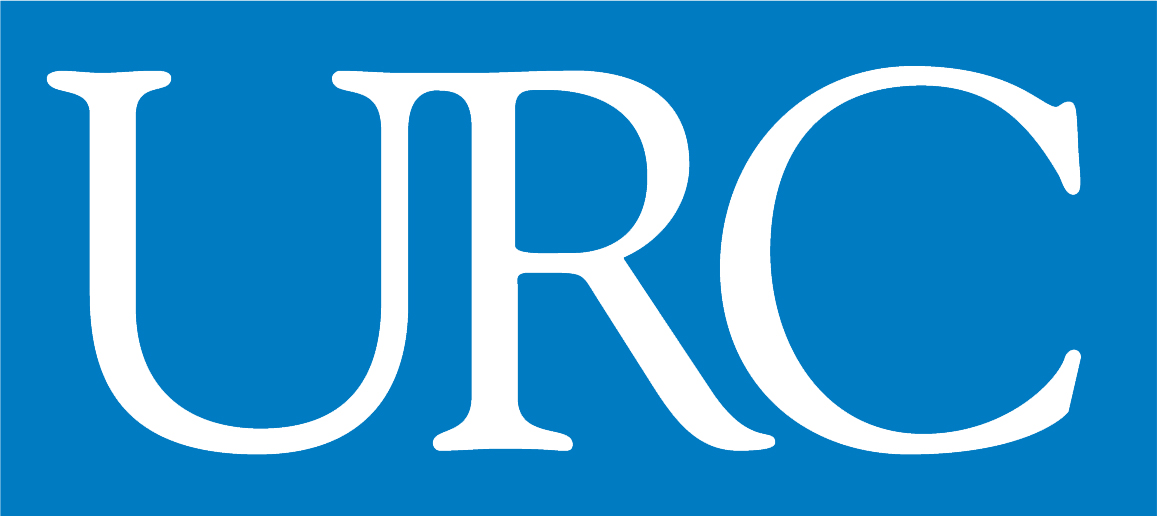 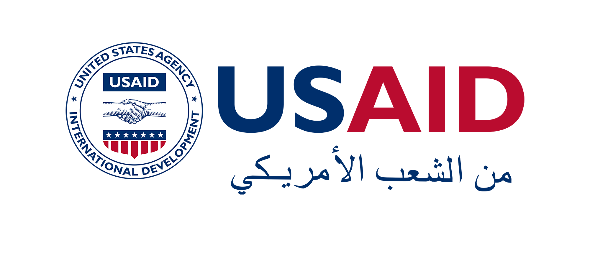 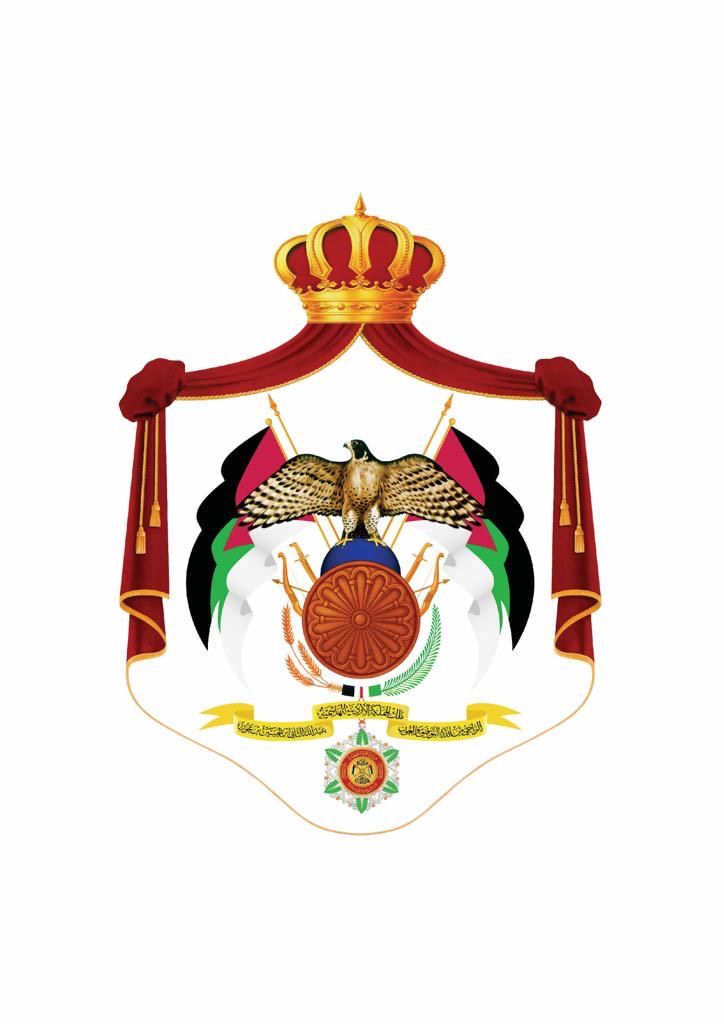 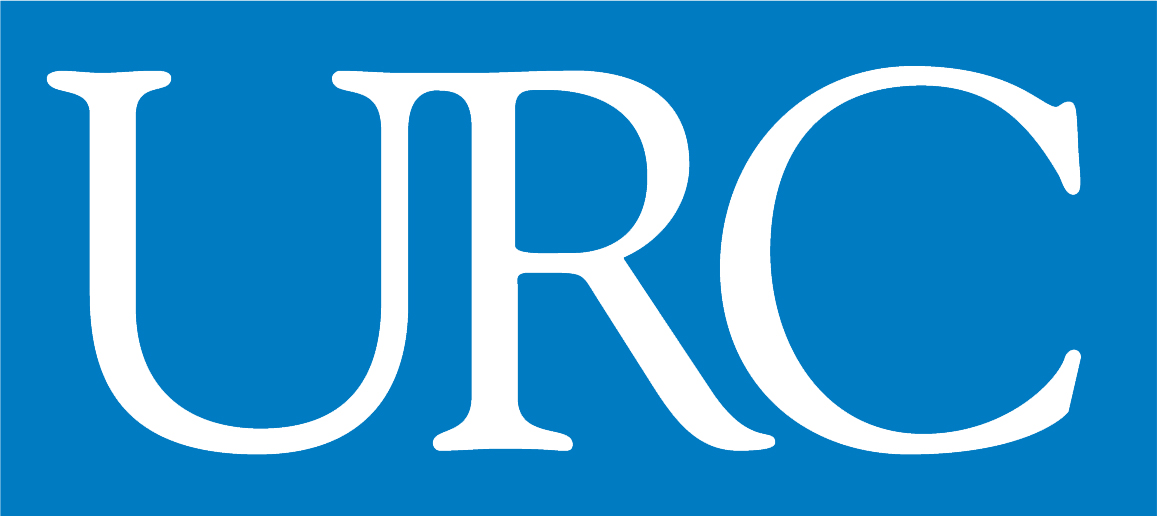 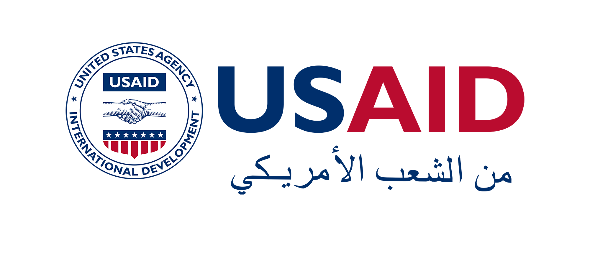 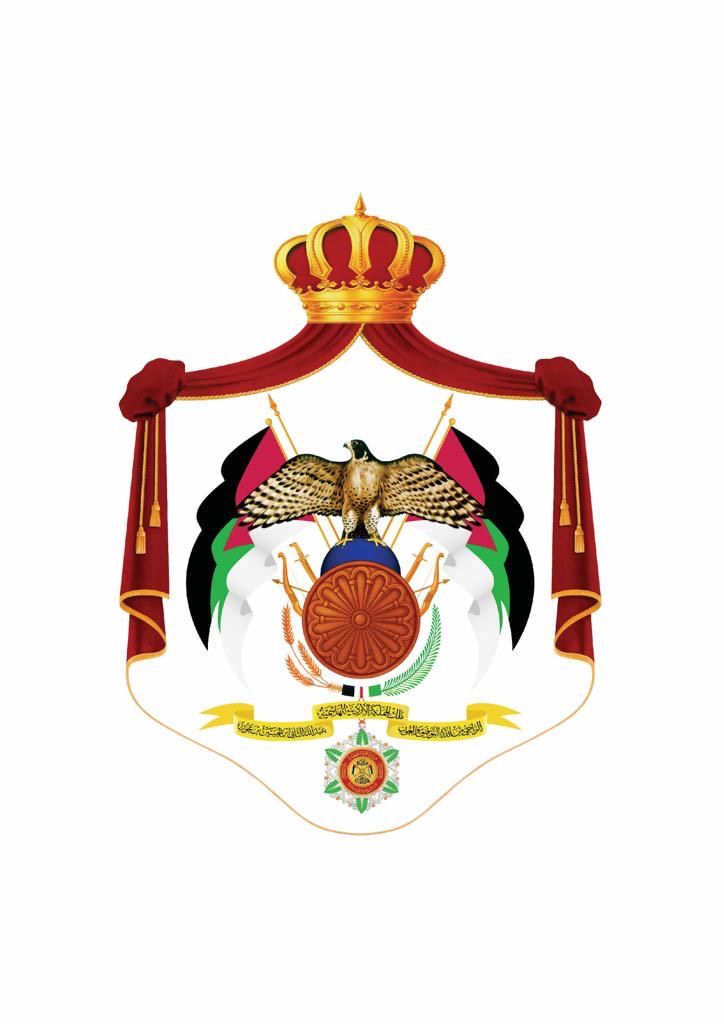 